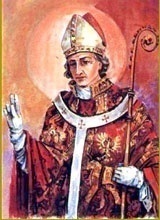 INTENCJE   MSZY   ŚWIĘTYCH22.04. – 28.04.2024INTENCJE   MSZY   ŚWIĘTYCH22.04. – 28.04.2024INTENCJE   MSZY   ŚWIĘTYCH22.04. – 28.04.2024PONIEDZIAŁEK22.04.2024ŚW. RITAPONIEDZIAŁEK22.04.2024ŚW. RITA7.00NIE MA MSZY ŚWIĘTEJNIE MA MSZY ŚWIĘTEJPONIEDZIAŁEK22.04.2024ŚW. RITAPONIEDZIAŁEK22.04.2024ŚW. RITA18.00+ Stanisławę Wójciga; + Czesława Barzyckiego;  + Stanisławę Sumara; + Mariana Zachurę; + Julię Świętek; /pogrz./+ Stanisławę Wójciga; + Czesława Barzyckiego;  + Stanisławę Sumara; + Mariana Zachurę; + Julię Świętek; /pogrz./WTOREK23.04.WTOREK23.04.7.00NIE MA MSZY ŚWIĘTEJNIE MA MSZY ŚWIĘTEJWTOREK23.04.WTOREK23.04.18.00ZA PARAFIANZA PARAFIANŚRODA 24.04.ŚRODA 24.04.7.00NIE MA MSZY ŚWIĘTEJNIE MA MSZY ŚWIĘTEJŚRODA 24.04.ŚRODA 24.04.18.00Dziękcz. – błag. w int pewnej rodzinyDziękcz. – błag. w int pewnej rodziny CZWARTEK25.04. CZWARTEK25.04.7.00NIE MA MSZY ŚWIĘTEJNIE MA MSZY ŚWIĘTEJ CZWARTEK25.04. CZWARTEK25.04.18.00Dziękcz. – błag. w 40 urodziny DanielaDziękcz. – błag. w 40 urodziny Daniela PIĄTEK26.04.  PIĄTEK26.04. 7.00NIE MA MSZY ŚWIĘTEJNIE MA MSZY ŚWIĘTEJ PIĄTEK26.04.  PIĄTEK26.04. 18.00+ Henrykę i Tadeusza Górskich+ Henrykę i Tadeusza Górskich SOBOTA27.04. SOBOTA27.04.7.00+ Henryka Skrzypek 11 r. śm.+ Henryka Skrzypek 11 r. śm. SOBOTA27.04. SOBOTA27.04.18.00Dziękcz. – błag. w 25 r. ślubu Stanisławy i WładysławaDziękcz. – błag. w 25 r. ślubu Stanisławy i Władysława5 Niedziela Wielkanocna28.04 .20245 Niedziela Wielkanocna28.04 .20247.30ZA PARAFIANZA PARAFIAN5 Niedziela Wielkanocna28.04 .20245 Niedziela Wielkanocna28.04 .20249.30+ Iwonę Hareńczyk+ Iwonę Hareńczyk5 Niedziela Wielkanocna28.04 .20245 Niedziela Wielkanocna28.04 .202411.00Dziękcz. – błag. w 25 r. ślubu Wioletty i WojciechaDziękcz. – błag. w 25 r. ślubu Wioletty i Wojciecha5 Niedziela Wielkanocna28.04 .20245 Niedziela Wielkanocna28.04 .202416.00+ Kazimierza Świerkosza 26 r. śm.+ Kazimierza Świerkosza 26 r. śm.